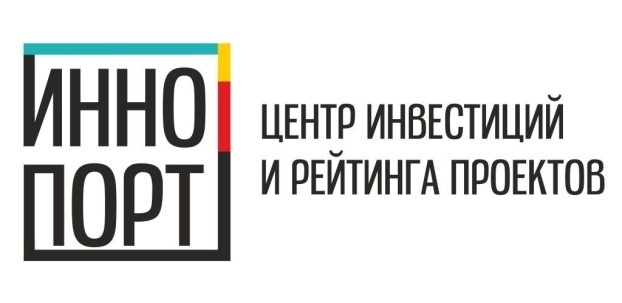 ОПРОСНЫЙ ЛИСТ ДЛЯ РАЗРАБОТКИ БИЗНЕС-ПЛАНА ФОРМАТА «СТАРТАП»ТАРИФНЫЙ ПЛАН: «БАЗОВЫЙ» и «ПОЛНЫЙ»Просто напишите своими словами, на что нужны инвестиции и что вы хотите сделать.Инвестиции нужны на (хотим сделать то-то):1) …2) …3) …и так далее.Далее по списку, что знаете  заполняете, что не знаете  оставляете пустым.§1 Описание предметной областиЭто рынок такой-то, заказчики такие-то, им это нужно для…?ГОСТ, §1: http://www.innoport.online/2-1-predmetnaya-oblast §2 Размер рынкаВ чём вы его сами измеряете? Как показать потенциальному инвестору, что тут есть деньги, есть потребители – в чём будет наглядней? В м2, в деньгах, людях и прочееГОСТ, §2:  http://www.innoport.online/2-2-razmer-rynka §3 MRDЗачем вы тут нужны? Какие проблемы сейчас в рынке? Как вы их решаете? Что сейчас есть в наличии, что хотите построить/создать на привлечённые инвестиции?ГОСТ, §3:  http://www.innoport.online/2-3-mrd §4 ПотребительКто платит за Ваш продукт/услугу/сервис?ГОСТ, §4:  http://www.innoport.online/2-4-potrebitel §5 Каналы сбытаКак, тот, кто платит, о вас узнаёт?ГОСТ, §5:  http://www.innoport.online/2-5-kanaly-sbyta §6 Тип рынкаВы делаете то же что и все, только лучше, качественней и/или дешевле?Или вы делаете что-то таким образом, что никто не может?Кто конкуренты? (они всегда есть!) – и чем же вы лучше/хуже?ГОСТ, §6:  http://www.innoport.online/2-6-tip-rynka §7 УТПВаша фишка?ГОСТ, §7: http://www.innoport.online/2-7-utp §8 Взаимодействие с потребителемКак делаете так, чтобы клиент был доволен и покупал больше, чаще, дороже?ГОСТ, §8: http://www.innoport.online/2-8-vzaimodejstvie §9Ключевые ресурсыЧто есть в наличии, от кого зависите? Деньги, люди, патенты, материальная база…?ГОСТ, §9: http://www.innoport.online/2-9-resursy §10ПартнёрыЧто он вам? Что вы ему?ГОСТ, §10: http://www.innoport.online/2-10-partnyory §11Доходы и ценообразованиеЧто продаёте? Почему такая цена? Какая себестоимость? Что дальше – какие перспективы?ГОСТ, §11: http://www.innoport.online/2-11-cenoobrazovanie §12Бизнес-модельЭто мы сами сделаемГОСТ, §12: https://www.innoport.online/2-12-biznes-model §13ЭкономикаНа что нужны деньги разово и сколько? На что тратите постоянно и сколько? С чего зарабатываете и сколько?  ГОСТ, §13: https://www.innoport.online/2-13-finansovaya-model 